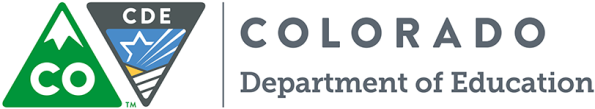 Dear Superintendent, This form is to ensure that the information the Assessment Unit maintains on District Technology Coordinators remains up-to-date.  Please complete the form and return via email to Collin Bonner at Bonner_C@cde.state.co.us  or fax to 303-866-6680. If there are additional changes to the DTC information throughout the year, please remember to contact the Assessment Unit with these changes. FOR SECURITY REASONS PLEASE PROVIDE A DISTRICT APPROVED E-MAIL ADDRESS.Superintendent Signature:				_	   Date:___________The CURRENT DTC information is:The CURRENT DTC information is:The CURRENT DTC information is:The CURRENT DTC information is:Name: Last, FirstName: Last, FirstDistrict Name:                 District Code:        District Name:                 District Code:        Name of Previous DTC:Name of Previous DTC:Work Phone:      Ext:      Ext:      Work Fax:      Email Address:      Email Address:      Email Address:      Email Address:      